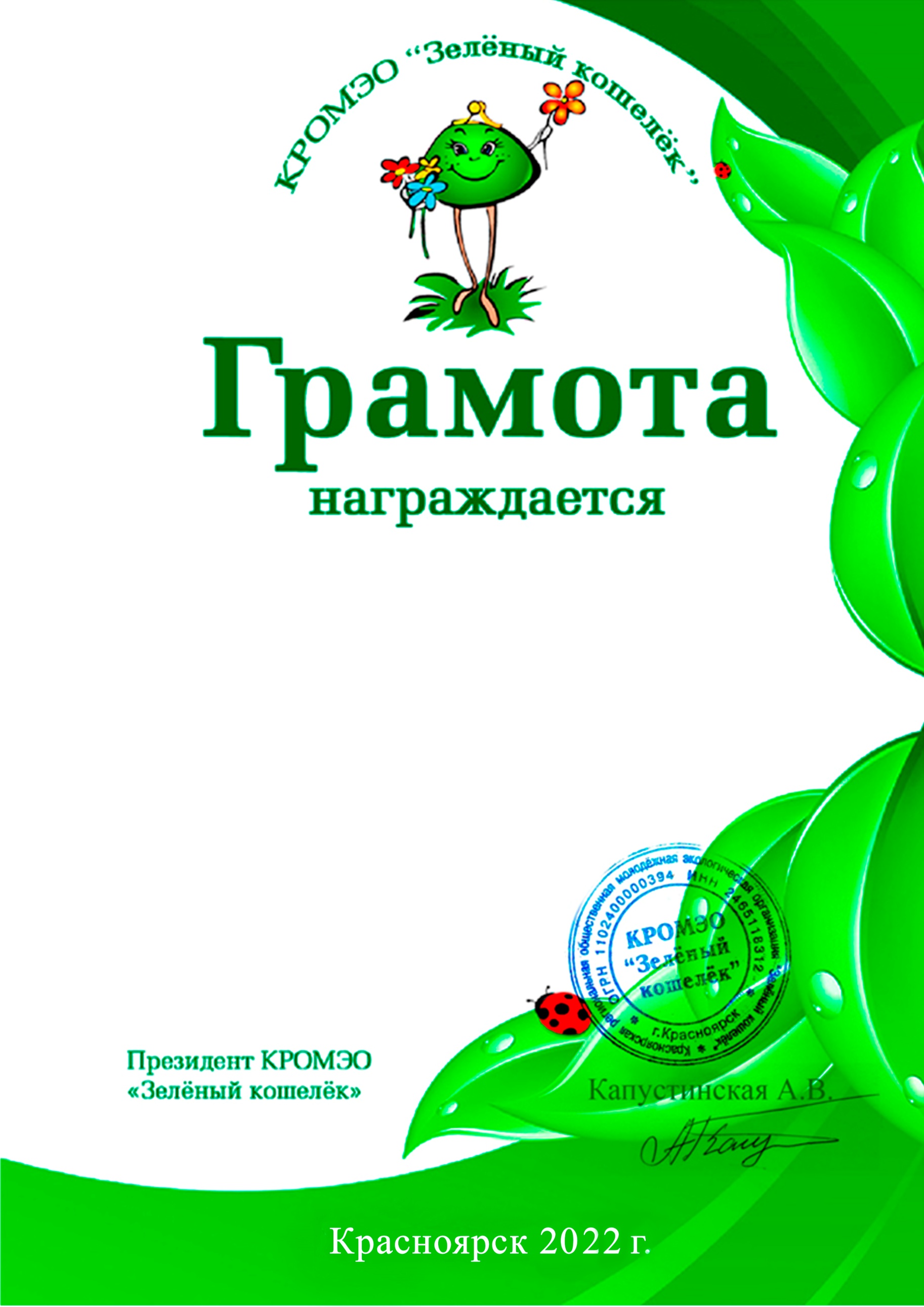                 Иванов Иван Иванович                             МБДОУ «Детский сад № 30»                                                  г. Красноярск                      За активное участие       в краевом экологическом конкурсе                   «Зелёный алюминий»